Publicado en Madrid el 29/12/2023 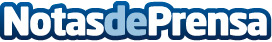 El 92% de los propósitos de año nuevo tendrá relación con las finanzas personales en 2024, según CivislendSegún los datos de Civislend recopilados en su encuesta, el propósito de mejorar la gestión de las finanzas personales supera por primera vez a otros propósitos tradicionales como el de aprender un idioma, comenzar una dieta o ir al gimnasio. El ahorro en ladrillo ocupa el primer puesto entre los propósitos de año nuevo. El 69% de los inversores en crowdlending inmobliliario repiten en nuevos proyectos buscando una rentabilidad superior al 10% con las mejores garantías posiblesDatos de contacto:civislendcivislend605065567Nota de prensa publicada en: https://www.notasdeprensa.es/el-92-de-los-propositos-de-ano-nuevo-tendra Categorias: Inmobiliaria Finanzas Criptomonedas-Blockchain Bolsa http://www.notasdeprensa.es